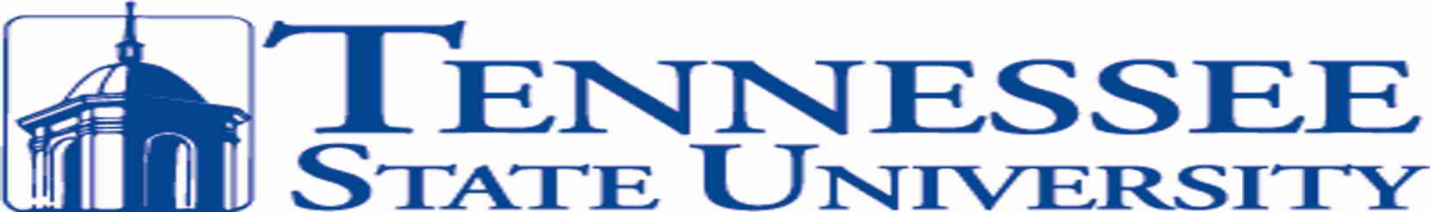 POLICE DEPARTMENTCRIME LOGJUNE 2015Date and TimeComplaint #TSU - MPDLocationOffense ClassificationDate/TimeOccurredItems(s) Stolen Found/LostStatus6/2/15 115015-TSU 11098330 10th Ave NIntimidation2/11/15 1730hrsOpen6/3/15 1500hrs15-TSU-111863501 John A Merritt BlvdVandalism6/3/15 between 1115 an 1445hrsDamage to rear windshield of autoOpen6/6/15 173315 TSU 113843645 Dr. W S Davis BlvdSimple Assault6/6/15 1733Open6/8/15 111515 TSU 11555MPD 15-5412023501 Clare AveTrespassing by Motor Vehicle6/8/15 1115MCArrest6/16/15 233015 TSU 12499MPD 15-5731462700 W. Heiman St.